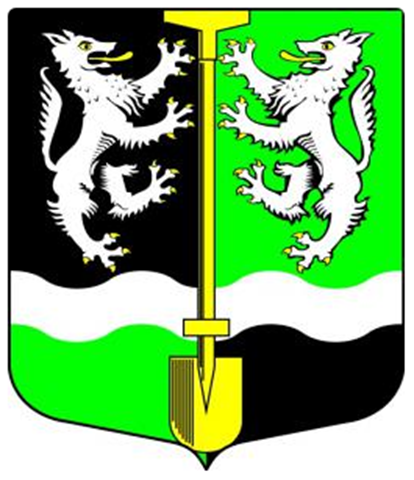 УТВЕРЖДЕНА
      постановлением Главы администрацииМО «Селивановского сельского поселения»от ______________ № _______ПРОЕКТАКТУАЛИЗИРОВАННОЙ СХЕМЫ ТЕПЛОСНАБЖЕНИЯСеливановского сельского поселенияВолховского муниципального района Ленинградской области до 2036 годаСанкт-Петербург 2021г.ВведениеСхема теплоснабжения Селивановского сельского поселения (далее –схема) разработана в соответствии со следующими нормативными актами: Федеральный закон от 27.07.2010 № 190-ФЗ «О теплоснабжении (далее – Закон о теплоснабжении);   Федеральный закон от 06.10.2003 № 131-ФЗ «Об общих принципах организации местного самоуправления в Российской Федерации»;  постановление Правительства РФ от 22.02.2013 № 154 «О требованиях к схемам теплоснабжения, порядку их разработки и утверждения»; постановление Правительства РФ от 18.11.2013 № 1034 «О коммерческом учете тепловой энергии, теплоносителя»;приказ Минэкономразвития России от 10.12.2015 № 931 «Об установлении порядка принятия на учёт бесхозяйных недвижимых вещей».Настоящая актуализированная схема определяет эффективное и безопасное функционирование системы теплоснабжения, ее развитие с учетом правового регулирования в области энергосбережения и повышения энергоэффективности. Основными принципами организации отношений в сфере теплоснабжения являются: 1. Обеспечение баланса экономических интересов потребителей и субъектов теплоснабжения за счет определения наиболее экономически и технически эффективного способа обеспечения потребителей теплоэнергоресурсами; 2. Обеспечение наиболее экономически эффективными способами качественного и надежного снабжения тепло энергоресурсами потребителей, надлежащим образом исполняющих свои обязанности перед субъектами теплоснабжения; 3. Установление ответственности субъектов теплоснабжения за надежное и качественное теплоснабжение потребителей; 4. Обеспечение недискриминационных стабильных условий для осуществления предпринимательской деятельности в сфере теплоснабжения; 5. Обеспечение безопасности системы теплоснабжения.Общие сведения.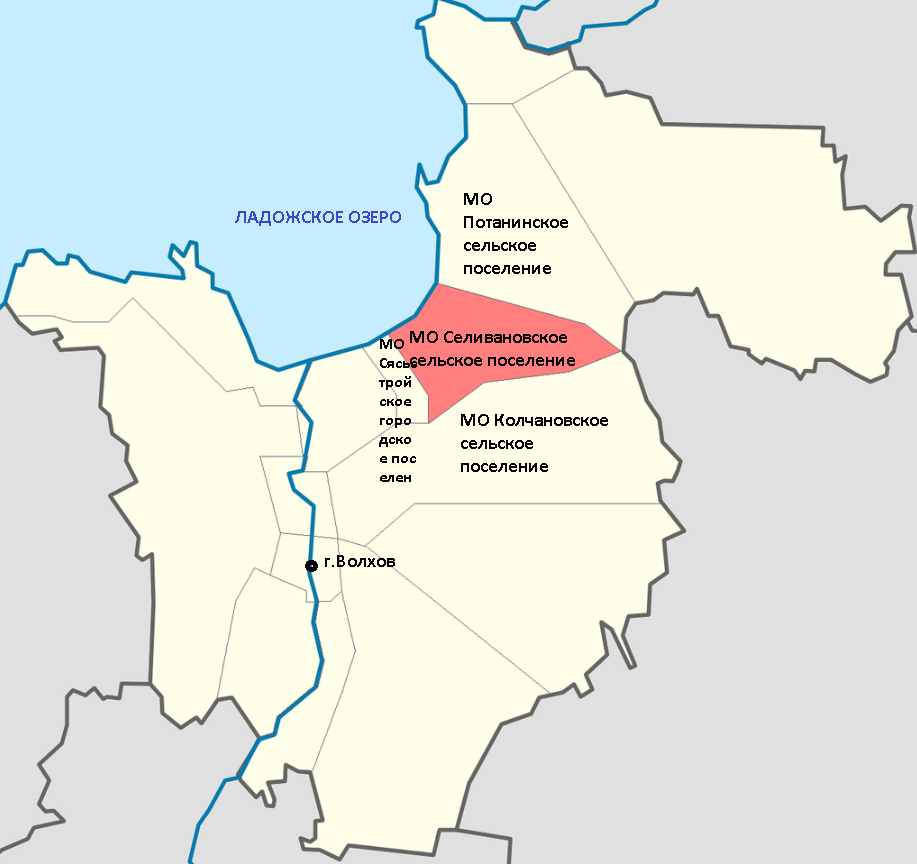 Рисунок 1МО Селивановское сельское поселение расположено в центральной части района, на западе омывается Ладожским озером, на юге граничит с Колчановским сельским поселением Волховского района, на севере и северо-востоке - с Потанинским сельским поселением Волховского района на западе - с Сясьстройским городским поселением. Посёлок Селиваново основан в 1929 году в связи с разработкой Селивановского торфяного месторождения, организацией Селивановского торфопредприятия  и прокладкой узкоколейной железной дороги до Сясьского ЦБК. Общая площадь Селивановского сельского поселения: 196,13 км² С 1 января 2006 года, в соответствии с областным законом от 06.09.2004 № 56-оз «Об установлении границ и наделении соответствующим статусом муниципального образования Волховский муниципальный район и муниципальных образований в его составе», посёлок Селиваново является центром Селивановского сельского поселения. 	Расстояние от административного центра полселения до районного центра — 50 км. По территории поселения проходят железная дорога Санкт-Петербург — Мурманск (о/п 159 км и 165 км) и федеральная автодорога М18 «Кола».В состав муниципального образования Селивановское сельское поселение включено 11 населенных пунктов:Таблица 1Общая численность населения на 2022г. составила 1039 человек. Климат.Территория Селивановского сельского поселения расположена в зоне умеренно-континентального климата. Климатообразующим фактором на территории муниципального района является циркуляция воздушных масс. Во все сезоны года здесь преобладают юго-западные и западные ветры, несущие воздух от Атлантического океана. Вторжения атлантических воздушных масс чаще всего связаны с циклонической деятельностью и сопровождаются обычно ветреной пасмурной погодой. Наряду с атлантическими здесь преобладают континентальные воздушные массы. Территория Селивановского сельского поселения относится к зоне избыточного увлажнения, что объясняется сравнительно небольшим количеством тепла и хорошо развитой здесь циклонической деятельностью, которая активно проявляется во все сезоны года. Среднегодовая относительная влажность воздуха составляет 80–82 % с максимумом 87–89 % в ноябре-январе и минимумом 67–70 % в мае. Гидротермический коэффициент, характеризующий степень увлажнения за период с температурой более 10 °С равен 1,4–1,6. Среднегодовое количество осадков составляет 580–610 мм, большая их часть приходится на тёплый период года с апреля по октябрь.  Зима продолжительная и неустойчивая. Период со среднесуточной температурой ниже 0 °С составляет 5 месяцев. Самые холодные месяцы январь и февраль со среднемесячной температурой -9 °С и -9,6 °С. Влияние водного бассейна Ладожского озера проявляется в изменениях суточного и годового хода температуры воздуха, что выражается в сдвиге минимума температуры с января на февраль (метеостанция Новая Ладога). Абсолютный минимум температуры в Волховском муниципальном районе составил -49 °С.  Снежный покров появляется обычно в середине октября - начале ноября, но он, как правило, держится недолго. Устойчивый снежный покров образуется в среднем во второй декаде ноября и разрушается в начале апреля. Окончательно снег сходит обычно в середине апреля. Высота снежного покрова достигает максимума в феврале - марте. Наибольшая мощность снежного покрова может достигать 35-66 см. Почва промерзает на глубину 45–85 см в зависимости от механического состава и теплопроводности. Запасы воды в снеге составляют около 100 мм. Весной переход среднесуточных температур воздуха от отрицательных значений к положительным происходит в первой декаде апреля.  В этот период происходит интенсивное таяние снега, усиливается поверхностный сток, возобновляются эрозионные и биологические процессы в почве. Запасы влаги в почве близки к полной влагоёмкости. Последний заморозок обычно наблюдается в третьей декаде мая. Продолжительность безморозного периода составляет на побережье Ладожского озера 138–149 дней, на остальной территории в среднем 123–125 дней.  Лето довольно тёплое. Похолодания вызываются вторжениями холодного арктического воздуха. Самый тёплый месяц – июль со среднемесячными температурами +16,9–17,2 °С. Абсолютный максимум температур равен +32 °С, +34 °С.  В первой половине лета в мае–июне бывают засушливые периоды. Территория Селивановского сельского поселения характеризуется достаточно высокими значениями солнечного сияния (≈1800 часов) в связи с относительно близким положением Ладожского озера.  Осень имеет затяжной характер – падение температуры от 10 до 0 °С происходит за 60 дней. Первые заморозки наблюдаются во второй, начале третьей декады сентября. Устойчивые морозы в среднем наступают в начале декабря и продолжаются в среднем 100–104 дня. Устойчивый снежный покров устанавливается в конце ноября.  Характеристика процесса теплоснабжения.Теплоснабжение потребителей МО «Селивановское сельское поселение» осуществляется: от котельной по адресу: д. Селиваново, ул. Первомайская, работающей на мазуте; с водогрейными котлами КВГМ 2,5-95 - 3 шт.; общая тепловая мощность 6,45 Гкал/час;Установленная тепловая мощность котельной позволяет выдавать теплоноситель с максимальными температурными параметрами.Тепловая сеть двухтрубная, общая протяженность теплотрассы составляет в однотрубном исчислении 4789 м. (в однотрубном 9578 м), средневзвешенный диаметр – 104,98 мм.Тепловая изоляция магистральной тепловой сети – мин вата, покровный слой – из различных материалов, в т.ч. рубероида. Сочетаются подземная и наружная системы прокладки трубопроводов.  Год ввода в эксплуатацию 1979 г.В данном поселении принят температурный график теплоносителя: - 95 / 70°С                                        Количество объектов, подключенных к тепловой сети составляет 93 зданий. Из них жилой фонд – 86 домов. Расчётный расход тепла на отопление абонентов котельной составляет Q= 2,508 Гкал/час, на ГВС- нет.Объекты системы теплоснабжения в настоящее время находятся в             собственности муниципального образования и должны передаваться теплоснабжающей организации на основаниях, предусмотренных законодательством.Основные характеристики системы теплоснабжения муниципального образования Селивановского сельского поселение представлена в таблице 2 Таблица 2 Характеристики системы теплоснабжения Селивановского сельского поселенияОсновным видом топлива систем теплоснабжения муниципального образования является мазут. Климатические условияДля оценки внешних климатических условий, при которых осуществлялось функционирование и эксплуатация систем теплоснабжения п.Селиваново использовались параметры, рекомендуемые СНиП 23-01-99(2003) «Строительная климатология» (Свод правил СП 131.13330.2012, утвержден приказом Министерства регионального развития РФ от 30.06.2012 № 275).  Средняя температура воздуха наиболее холодной пятидневки обеспеченностью 0,92 t ext = -29 °С; 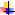  Средняя температура отопительного периода t ht = -2,9 °С;  Продолжительность отопительного периода: 227 суток; Параметры микроклимата помещения:   Средняя температура внутреннего воздуха t int = 18 °С.  	Градусо-сутки отопительного периода (°С сутки):  	D = (tint – tht)*zht = (18-(-2,9))*228 = 5221, где 	  tint - расчетная температура внутреннего воздуха, °С; tht - средняя температура отопительного периода, °С;  zht - продолжительность отопительного периода, сутки. Таблица 3 Распределение общего объема тепловой энергииИз таблиц 2, 3 видно, что при установленной мощности на котельной 6,45 Гкал/ч и общих фактических потерях тепловой энергии на – 24,4 %, присоединенная нагрузка составляет 76 % от полезного отпуска тепловой энергии. Дефицита мощности источников тепловой энергии для обеспечения существующей и перспективной застройки в п. Селиваново – нет.  Имеющийся резерв мощности в количестве 1,582 Гкал/час, достаточен для покрытия нагрузки новых потребителей (0,52 Гкал/час).Процесс теплоснабжения. Централизованная система теплоснабжения п.Селиваново двухтрубная, тепловые сети тупиковые, тепловых пунктов нет, имеются тепловые камеры для распределения теплоносителя.  Суммарная протяженность тепловых сетей в двухтрубном измерении составляет 4 789 м. Компенсирующие устройства П и Г – образные. (20 тепловых камер). Регулирующая арматура на тепловых сетях отсутствует. Режим работы тепловой сети при пиковой нагрузке: 95/70 °С, давление теплоносителя от котельной -  Р1 4,5 Кгс/см2, Р2 2,5 Кгс/см2 у концевых потребителей Р1 3,8 Кгс/см2, Р2 3,2 Кгс/см2. Тепловые сети Селивановского сельского поселения предназначены для обеспечения отоплением многоквартирных зданий, объектов социально-культурного назначения и организаций, расположенных на территории поселения. Тепловая энергия поступает к потребителям от одного источника теплоснабжения - котельной, расположенной по адресу: Ленинградская область, Волховский район, п.Селиваново, ул. Первомайская, д.2Б по единой тепломагистрали в двухтрубном исполнении.Способы прокладки действующих тепловых сетей надземный и без- канальный подземный.  Приборы учёта тепловой энергии установлены на трёх объектах потребителей (здания: Администрации; СДК и Школы). Определение количества тепловой энергии теплоносителя, произведенное источником тепловой энергии и отпущенное в тепловую сеть, при отсутствии приборов учета тепловой энергии, осуществляется расчётным методом, в соответствии с постановлением Правительства РФ от 18.11.2013 № 1034 и приказа от 17.03.2014 № 99/пр Министерства строительства и ЖКХ РФ.Подробная характеристика тепловых сетей систем теплоснабжения приведена в таблице 4 Таблица 4 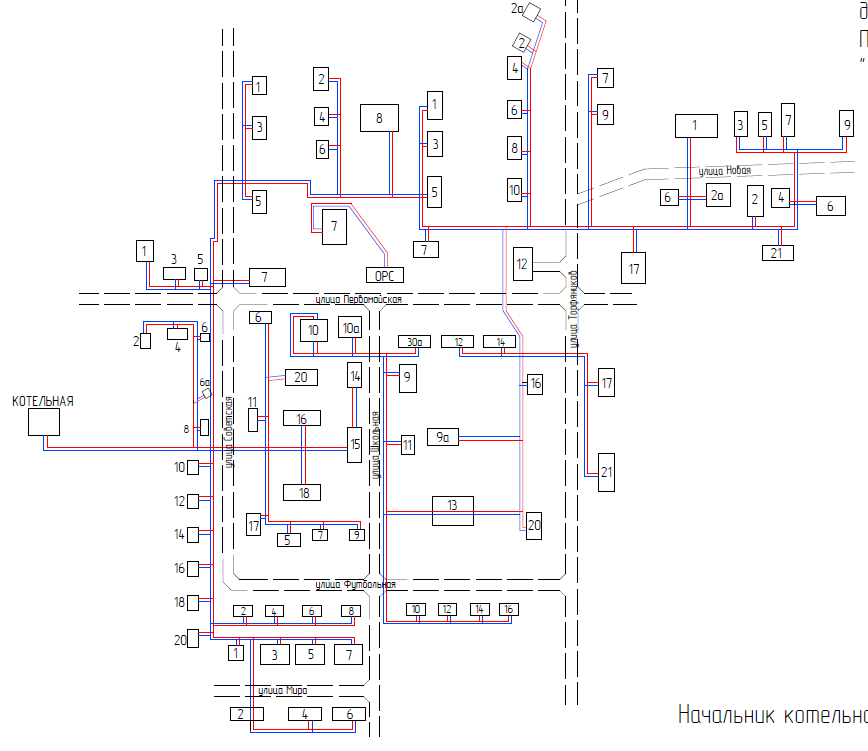 Рисунок 2. Схема теплоснабжения п.СеливановоТаблица 5Тепловые нагрузки потребителей Таблица 6Гидравлический расчёт тепловой сети п. СеливановоРаздел 1. Существующие и перспективные балансы располагаемой тепловой мощности источников тепловой энергии и тепловой нагрузки потребителей.1.1. Радиус эффективного теплоснабжения базовых теплоисточниковДля источника теплоснабжения изменение эффективного радиуса определяется не только приростом тепловой нагрузки, но и изменением зоны действия источника. При этом необходимо отметить, что значительных изменений эффективного радиуса не происходит, так как основные влияющие параметры либо не изменялись (температурный график, удельная стоимость материальной характеристики тепловой сети), либо их изменения не приводили к существенным отклонениям от существующего состояния в структуре распределения тепловых нагрузок в зонах действия источников тепловой энергии. Постоянным источником теплоснабжения для поселения является котельная, расположенная в п.Селиваново, ул. Первомайская, д.2Б. Котельная находится в собственности МО «Селивановское сельское поселение» и передана на обслуживание на условиях аренды ООО «ЛЕНОБЛТЕПЛОСНАБ». Теплоисточник постоянно работает на общие тепловые сети в соответствии с их территориальным расположением. Источник теплоснабжения – котельная (1951 года постройки) находится на значительном удалении от объектов теплоснабжения. Магистральная тепловая трасса от котельной до поселка (диаметр 219 мм) введена в эксплуатацию в 1979 году, проходит по болотистой местности. Из-за значительного удаления котельной от объекта теплоснабжения потери тепловой энергии в централизованной системе теплоснабжения значительно превышают нормативные. Обеспечить снижение потерь тепловой энергии в централизованной системе теплоснабжения п. Селиваново возможно путем расположения источника тепловой энергии (котельной) ближе к потребителям. Поселок Селиваново газифицирован. Целесообразно рассмотреть вопрос о строительстве новой блок-модельной газовой котельной для уменьшения эффективного радиуса теплоисточника и уменьшения потерь тепловой энергии в централизованной системе теплоснабжения п. Селиваново.1.2. Описание существующих и перспективных зон действия систем теплоснабжения и источников тепловой энергии;В зоне действия котельной Селивановского сельского поселения находится многоквартирные дома жилого фонда, муниципальные объекты и организации. Характеристика потребителей тепловой энергии, находящихся в зонах действия систем теплоснабжения Селивановского сельского поселения приведена в таблице 5. Выработка тепловой энергии на котельной п. Селиваново и доставка ее потребителям обеспечивается работой котельного оборудования в составе:Водогрейный котел «КВГМ 2,5-95» 2,5 МВт – 3 шт.Регулирование режимов теплопотребления осуществляется в соответствии с режимным температурным графиком (таблица 7).  Основными параметрами, определяющими режим работы местных систем теплопотребления, являются располагаемый напор на вводе и гидравлическое сопротивление местной системы теплопотребления.Значения заданных расчетных располагаемых напоров у потребителей обеспечиваются поддержанием заданного расчётного располагаемого напора на выходе из котельной.Системы отопления жилых домов и муниципальных объектов подключены к тепловым сетям в узлах ввода по зависимой схеме и рассчитаны на температурный перепад 95/70 °С.Зона теплоснабжения от существующей котельной характеризуется значительными потерями тепловой энергии (24,4 %).Использование мазута в качестве топлива делает работу котельной экономически неэффективной. В период с 2020г. по 2036г. значительного увеличения подключенной нагрузки на территории МО «Селивановское сельское поселение» не планируется. За счет строительства новой блок-модульной газовой котельной в непосредственной близости к потребителям удастся сократить потери тепловой энергии до нормативных, обеспечить экономическую эффективность централизованной системы теплоснабжения п. Селиваново, значительно улучшить экологическую обстановку в п. Селиваново.Таблица 7 Температурный графикотпуска теплоносителя в п. Селиваново1.3. Описание существующих и перспективных зон действия индивидуальных источников тепловой энергии.Централизованное теплоснабжение МО «Селивановское сельское поселение» предусмотрено для существующей застройки. Под индивидуальным теплоснабжением понимается, в частности, печное отопление и теплоснабжение от индивидуальных (квартирных) котлов. По существующему состоянию системы теплоснабжения индивидуальное теплоснабжение применяется в индивидуальном малоэтажном жилищном фонде. Поквартирное отопление в многоквартирных многоэтажных жилых зданиях в нестоящее время не применяется. На будущее время настоящей схемой теплоснабжения не предусматривается. На перспективу индивидуальное теплоснабжение предусматривается для индивидуального жилищного фонда и малоэтажной застройки. 1.4. Перспективные балансы тепловой мощности и тепловой нагрузки в перспективных зонах действия источников тепловой энергии, в том числе работающих на единую тепловую сеть, на каждом этапе. В данном разделе указываются существующие и перспективные значения установленной тепловой мощности основного оборудования источника тепловой энергии. Существующая мощность теплоисточника составляет 6,45 Гкал/ч Перспективные балансы тепловой мощности и тепловой нагрузки представлены в диаграмме 1.  Диаграмма 1 Перспективные балансы тепловой мощности и тепловой нагрузки. Раздел 2 Существующие балансы теплоносителя.2.1 Существующие балансы производительности водоподготовительных установок источников тепловой энергии для компенсации потерь теплоносителя в аварийных режимах работы систем теплоснабжения.Существующие балансы производительности водоподготовительных установок источников тепловой энергии для компенсации потерь теплоносителя в аварийных режимах работы систем теплоносителя приведены в таблице 8.Таблица 8Баланс мощностей узлов подпитки не представлен ввиду перспективы строительства новой котельной и отсутствия увеличения количества потребителей.Перспективные балансы производительности водоподготовительных установок источников тепловой энергии для компенсации потерь теплоносителя в аварийных режимах работы систем теплоснабжения не производятся ввиду отсутствия перспективы увеличения количества потребителей.2.2. Мероприятия по переводу потребителей с «открытой» схемой присоединения системы горячего водоснабжения на «закрытую».В п.Селиваново населению и прочим потребителям не оказывается услуга по горячему водоснабжению. Раздел 3 Предложения по строительству, реконструкции источников тепловой энергии, тепловых сетей3.1.  Предложения по строительству источников тепловой энергии, обеспечивающих рост тепловой нагрузки на территории поселенияВ планируемом периоде значительный рост тепловой нагрузки не прогнозируется, в связи чем строительство новых источников тепловой энергии в целях удовлетворения роста тепловой нагрузки не предусмотрено3.2.  Предложения по реконструкции источников тепловой энергии, обеспечивающих перспективную тепловую нагрузку в существующих и расширяемых зонах действия источников тепловой энергии.Ввиду отсутствия новых объектов, запланированных к подключению к системам теплоснабжения п.Селиваново, тепловые нагрузки потребителей обеспечиваются существующим резервом мощности котельной.Имеющийся резерв мощности достаточен для покрытия тепловой нагрузки новых потребителей, которые получат технические условия на присоединение к системе теплоснабжения в дальнейшем периоде эксплуатации. 	Дефицит тепловой мощности отсутствует.3.3.  Предложения по реконструкции (модернизации) котельной с целью повышения эффективности работы систем теплоснабжения.Котельная (вид топлива мазут) построена в 1951 году. Здание котельной находится в неудовлетворительном техническом состоянии: фундамент просел в грунт, на балках, перекрытиях имеются видимые трещины. Котельная расположена на удалении от поселка. Магистральная тепловая сеть (диаметр 219 мм) от котельной до поселка (УТ1, УТ2) находится в аварийном состоянии. Из-за значительной удаленности источника теплоснабжения от потребителей тепловой энергии и состояния магистральной тепловой трассы потери тепловой энергии в централизованной системе теплоснабжения п. Селиваново значительно превышают нормативные и составляют 24,4 %. Поселок Селиваново газифицирован. Использование газа в качестве топлива для котельной значительно повысит экономическую эффективность централизованной системы теплоснабжения, а также улучшит экологическую ситуацию в поселке.Настоящей схемой теплоснабжения предусматривается строительство блок-модульной газовой котельной мощностью 6 МВт в п. Селиваново в районе улицы Школьной и улицы Футбольной.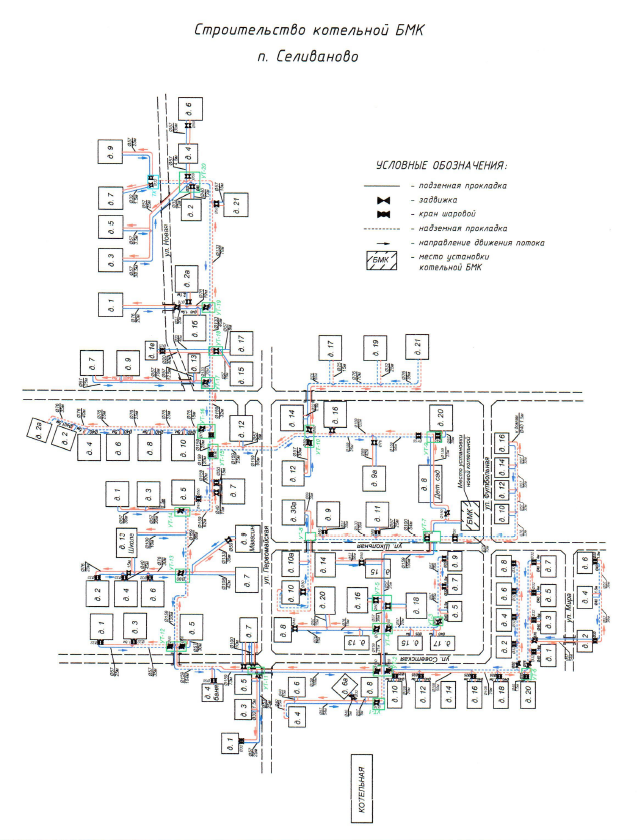 Рисунок 3. Перспективная схема теплоснабжения п.Селиваново3.4.  Оптимальный температурный график отпуска тепловой энергии для каждого источника тепловой энергии или группы источников в системе теплоснабжения, работающей на общую тепловую сеть, устанавливаемый для каждого этапа и оценку затрат при необходимости его изменения:В соответствии с СНиП 41-02-2003 регулирование отпуска тепла от источников тепловой энергии предусматривается качественное по нагрузке отопления или по совмещенной нагрузке отопления и горячего водоснабжения согласно графику изменения температуры   воды, в зависимости от температуры наружного воздуха.Режим работы системы централизованного теплоснабжения п. Селиваново построен по централизованному принципу и работает по температурному графику 95/70 °С.3.5. Предложения по строительству и реконструкции тепловых сетей для обеспечения нормативной надежности и безопасности теплоснабжения, определяемых в соответствии с методическими указаниями по расчету уровня надежности и качества поставляемых товаров, оказываемых услуг для организаций, осуществляющих деятельность по производству и (или) передаче тепловой энергии, утверждаемыми уполномоченным Правительством Российской Федерации федеральным органом исполнительной власти.  	В соответствии с приказом Министерства регионального развития Российской Федерации от 26.07.2013 № 310 «Об утверждении методических указаний по анализу показателей, используемых для оценки надежности систем теплоснабжения», а также на основании технического обследования тепловых сетей, проведенного ООО «Леноблтеплоснаб» в 2020 г. система теплоснабжения                           п. Селиваново является надежной.Так как в настоящее время некоторые участки тепловой сети имеют высокую степень износа необходимо предусмотреть перекладку вертких тепловых сетей. При прокладке необходимо учесть, что пропускная способность магистральных тепловых сетей на некоторых участках значительно превышает необходимую, для существующей и перспективной присоединённой тепловой нагрузки, что увеличивает потери тепловой энергии при ее передаче.В связи со строительством блок-модульной газовой котельной мощностью 6 МВт в районе улицы Школьной и улицы Футбольной потребуется строительство тепловых сетей для подключения котельной к существующей системе теплоснабжения пос. Селиваново. Реконструкция магистральных тепловых сетей предусматривается в дальнейшем периоде эксплуатации в соответствии с разработанной в установленном порядке проектно-сметной документацией.Раздел 4 Перспективные топливные балансы.   1. Перспективные топливные балансы для каждого источника тепловой энергии, расположенного в границах поселения, по видам основного, резервного и аварийного топлива на каждом этапе. Расчет перспективных топливных балансов котельной п. Селиваново произведен в соответствии с постановлением Правительства РФ от 22.12.2012 №154 «О требованиях к схемам теплоснабжения, порядку их разработки и утверждения», приказом Минэнерго России от 05.03.2019 №212 «Об утверждении методических указаний по разработке схем теплоснабжения».При расчете учтены следующие показатели:- фактические данные о годовом расходе топлива, выработанного и отпущенного тепла по источнику теплоснабжения за предшествующие три года.- приросты тепловых нагрузок;- изменение средневзвешенного КПД котельных;- эксплуатационной КПД существующих котлов и время их работы для расчета, средневзвешенного КПД принят по данным режимной наладки котлов.   Таблица 9 Перспективные топливные балансы основного топлива п.Селиваново                      Таблица 10Гидравлический расчёт тепловой сети п. Селиваново от БМКРаздел 5. Инвестиции в строительство, реконструкцию и техническое перевооружение.5.1. Предложения по величине необходимых инвестиций в строительство, реконструкцию и техническое перевооружение источников тепловой энергии на каждом этапе представлены в таблице 11:Таблица 115.2. Предложения по величине инвестиций в строительство, реконструкцию и техническое перевооружение тепловых сетей.Таблица 12Раздел 6 Определение единой теплоснабжающей организацииРешение по установлению единой теплоснабжающей организации осуществляется на основании критериев определения единой теплоснабжающей организации, установленных в правилах организации теплоснабжения, утверждаемых Правительством Российской Федерации. В соответствии с пунктом 28 статьи 2 Федерального закона «О теплоснабжении»:     «Единая теплоснабжающая организация в системе теплоснабжения (далее - единая теплоснабжающая организация) - теплоснабжающая организация, которая определяется в схеме теплоснабжения органом местного самоуправления на основании критериев и в порядке, которые установлены правилами организации теплоснабжения, утвержденными Правительством Российской Федерации». В соответствии с пунктом 6 статьи 6 Федерального закона «О теплоснабжении»: «к полномочиям органов местного самоуправления поселений, городских округов по организации теплоснабжения на соответствующих территориях относится утверждение схем теплоснабжения поселений, городских округов с численностью населения менее пятисот тысяч человек, в том числе определение единой теплоснабжающей организации». Критерии и порядок определения единой теплоснабжающей организации  Статус единой теплоснабжающей организации присваивается органом местного самоуправления или федеральным органом исполнительной власти (далее – уполномоченные органы) при утверждении схемы теплоснабжения поселения, городского округа, а в случае смены единой теплоснабжающей организации – при актуализации схемы теплоснабжения. В проекте схемы теплоснабжения должны быть определены границы зон деятельности единой теплоснабжающей организации (организаций). Границы зоны (зон) деятельности единой теплоснабжающей организации (организаций) определяются 	границами 	системы 	теплоснабжения, 	в отношении которой присваивается соответствующий статус. Для присвоения статуса единой теплоснабжающей организации впервые на территории поселения, городского округа, лица, владеющие на праве собственности или ином законном основании источниками тепловой энергии и (или) тепловыми сетями на территории поселения, городского округа вправе подать в течение одного месяца с даты размещения на сайте поселения, городского  округа,  города федерального значения 	проекта схемы теплоснабжения 	в 	орган местного самоуправления 	заявки на присвоение статуса 	единой теплоснабжающей организации с указанием зоны деятельности, в которой указанные лица планируют исполнять функции единой теплоснабжающей организации. Орган местного самоуправления обязан разместить сведения о принятых заявках на сайте поселения, городского округа.Критериями определения единой теплоснабжающей организации являются: владение на праве собственности или ином законном основании источниками тепловой энергии с наибольшей совокупной установленной тепловой мощностью в границах зоны деятельности единой теплоснабжающей организации или тепловыми сетями, к которым непосредственно подключены источники тепловой энергии с наибольшей совокупной установленной тепловой мощностью в границах зоны деятельности единой теплоснабжающей организации. наличие у организации технических возможностей и квалифицированного персонала по наладке, мониторингу, диспетчеризации, переключениям и оперативному управлению гидравлическими и температурными режимами системы теплоснабжения и обосновывается в схеме теплоснабжения.В случае если в отношении зоны деятельности единой теплоснабжающей организации не подано ни одной заявки на присвоение соответствующего статуса, статус единой теплоснабжающей организации присваивается организации, владеющей в соответствующей зоне деятельности источниками тепловой энергии и (или) тепловыми сетями, и соответствующей критериям настоящих Правил. Единая теплоснабжающая организация при осуществлении своей деятельности обязана: а) заключать и надлежаще исполнять договоры теплоснабжения со всеми обратившимися к ней потребителями тепловой энергии в своей зоне деятельности  б) осуществлять мониторинг реализации схемы теплоснабжения и подавать в орган, утвердивший схему теплоснабжения, отчеты о реализации, включая предложения по актуализации схемы теплоснабжения;  в) надлежащим образом исполнять обязательства перед потребителями тепловой энергии; г) осуществлять контроль режимов потребления тепловой энергии в зоне своей деятельности. В настоящее время ООО «Леноблтеплоснаб» отвечает требованиям критериев по определению единой теплоснабжающей организации (далее ЕТО) и обладает статусом ЕТО на основании решения Совета депутатов МО Селивановское сельское поселение Волховского муниципального района Ленинградской области от 30.03.2016 № 25. Раздел 7.  Решения о распределении тепловой нагрузки между источниками тепловой энергии.В п. Селиваново единственным источником теплоснабжения является котельная расположенная в данном населенном пункте. Данная котельная способна обеспечить необходимую мощность для обеспечения присоединенной нагрузки. Поэтому нет необходимости в принятии решения о распределении тепловой нагрузки между имеющимся и дополнительным источником тепловой энергии.Раздел 8. Решения по бесхозяйным тепловым сетям.На момент разработки настоящей схемы теплоснабжения в границах муниципального образования Селивановское сельское поселение не выявлено участков бесхозяйных тепловых сетей. В случае обнаружения таковых в последующем, необходимо руководствоваться  частями  6 – 6.6 статьи 15 Федерального закона  «О теплоснабжении»,  в соответствии с которыми  в течение шестидесяти дней с даты выявления бесхозяйного объекта теплоснабжения орган местного самоуправления поселения обязан обеспечить проведение проверки соответствия бесхозяйного объекта теплоснабжения требованиям промышленной безопасности, экологической безопасности, пожарной безопасности, требованиям безопасности в сфере теплоснабжения, требованиям к обеспечению безопасности в сфере электроэнергетики (далее в настоящей статье - требования безопасности), проверки наличия документов, необходимых для безопасной эксплуатации объекта теплоснабжения, обратиться в орган, осуществляющий государственную регистрацию права на недвижимое имущество (далее - орган регистрации прав), для принятия на учет бесхозяйного объекта теплоснабжения, а также обеспечить выполнение кадастровых работ в отношении такого объекта теплоснабжения. Датой выявления бесхозяйного объекта теплоснабжения считается дата составления акта выявления бесхозяйного объекта теплоснабжения по форме, утвержденной органом местного самоуправления поселения. До даты регистрации права собственности на бесхозяйный объект теплоснабжения орган местного самоуправления поселения организует содержание и обслуживание такого объекта теплоснабжения. При несоответствии бесхозяйного объекта теплоснабжения требованиям безопасности и (или) при отсутствии документов, необходимых для безопасной эксплуатации объекта теплоснабжения, орган местного самоуправления поселения организует приведение бесхозяйного объекта теплоснабжения в соответствие с требованиями безопасности и (или) подготовку и утверждение документов, необходимых для безопасной эксплуатации объекта теплоснабжения, в том числе с привлечением на возмездной основе третьих лиц.До определения организации, которая будет осуществлять содержание и обслуживание бесхозяйного объекта теплоснабжения, орган местного самоуправления поселения уведомляет орган государственного энергетического надзора о выявлении такого объекта теплоснабжения и направляет в орган государственного энергетического надзора заявление о выдаче разрешения на допуск в эксплуатацию бесхозяйного объекта теплоснабжения.В течение тридцати дней с даты принятия органом регистрации прав на учет бесхозяйного объекта теплоснабжения, но не ранее приведения его в соответствие с требованиями безопасности, подготовки и утверждения документов, необходимых для безопасной эксплуатации объекта теплоснабжения, и до даты регистрации права собственности на бесхозяйный объект теплоснабжения орган местного самоуправления поселения обязан определить теплосетевую организацию, тепловые сети которой непосредственно соединены с тепловой сетью, являющейся бесхозяйным объектом теплоснабжения, либо единую теплоснабжающую организацию в системе теплоснабжения, в которую входят тепловая сеть и (или) источник тепловой энергии, являющиеся бесхозяйными объектами теплоснабжения, и которая будет осуществлять содержание и обслуживание указанных объектов теплоснабжения (далее - организация по содержанию и обслуживанию), если органом государственного энергетического надзора выдано разрешение на допуск в эксплуатацию указанных объектов теплоснабжения. Бесхозяйный объект теплоснабжения, в отношении которого принято решение об определении организации по содержанию и обслуживанию, должен быть включен в утвержденную схему теплоснабжения.С даты выявления бесхозяйного объекта теплоснабжения и до определения организации по содержанию и обслуживанию орган местного самоуправления поселения отвечает за соблюдение требований безопасности при техническом обслуживании бесхозяйного объекта теплоснабжения. После определения организации по содержанию и обслуживанию за соблюдение требований безопасности при техническом обслуживании бесхозяйного объекта теплоснабжения отвечает такая организация. Датой определения организации по содержанию и обслуживанию считается дата вступления в силу решения об определении организации по содержанию и обслуживанию, принятого органом местного самоуправления поселения. Орган регулирования обязан включить затраты на содержание, ремонт, эксплуатацию бесхозяйных объектов теплоснабжения, тепловая мощность которых распределена в отношении тепловой нагрузки потребителей тепловой энергии, подключенных к системе теплоснабжения в соответствии с утвержденной схемой теплоснабжения, в тарифы соответствующей организации на следующий период регулирования в порядке, установленном основами ценообразования в сфере теплоснабжения, утвержденными Правительством Российской Федерации.Принятие на учет органом местного самоуправления бесхозяйных тепловых сетей (тепловых сетей, не имеющих эксплуатирующей организации) осуществляется на основании Приказа Минэкономразвития России от 10.12.2015 № 931 «Об установлении порядка принятия на учёт бесхозяйных неподвижных вещей».Раздел 9.  Заключение.9.1. Основы регулирования отношений потребителей и субъектов теплоснабжения.Потребители, подключенные к системе теплоснабжения, заключают с единой теплоснабжающей организацией договоры теплоснабжения и приобретают тепловую энергию (мощность) по регулируемым ценам (тарифам). В соответствии с договором теплоснабжения  единая теплоснабжающая организация обязуется подавать потребителю тепловую энергию, соответствующие количественным и качественным параметрам, установленным нормативными правовыми актами Российской Федерации и (или) договором теплоснабжения, а также обеспечить готовность нести указанную в договоре тепловую нагрузку, а потребитель обязуется оплачивать полученную тепловую энергию (мощность)  и (или) теплоноситель и обеспечивать соблюдение установленного договором режима потребления и надлежащую эксплуатацию принадлежащих ему теплопотребляющих установок, используемых для получения тепло энергоресурсов по данному договору. Договор теплоснабжения является публичным для единой теплоснабжающей организации. Единая теплоснабжающая организация не вправе отказать потребителю тепловой энергии в заключение договора теплоснабжения при условии соблюдения указанным потребителем выданных ему в соответствии с законодательством о градостроительной деятельности технических условий подключения к тепловым сетям принадлежащих ему объектов капитального строительства (далее - технические условия). Потребители тепловой энергии, в том числе застройщики, планирующие подключение к системе теплоснабжения, заключают договоры о подключении к системе теплоснабжения и вносят плату за подключение к системе теплоснабжения в установленном законодательством порядке.Потребители, подключенные к системе теплоснабжения, но не потребляющие тепловой энергии (мощности), по договору теплоснабжения, заключают с теплоснабжающими организациями договоры оказания услуг по поддержанию резервной тепловой мощности и оплачивают указанные услуги по ценам, определяемым соглашением сторон договора, в случаях, и в порядке, предусмотренных законодательством. Запрещается подключение к системам теплоснабжения тепловых сетей, которые в установленном порядке не введены в эксплуатацию.9.2. Обязательства субъектов теплоснабжения.	Единая теплоснабжающая организация, владеющие на правах собственности или ином законном основании источниками тепловой энергии и тепловыми сетями в системе теплоснабжения, обязана заключить договоры поставки тепловой энергии (мощности) в отношении объема тепловой нагрузки, распределенной в соответствии со схемой теплоснабжения. Договор поставки тепловой энергии (мощности) заключается в порядке и на условиях, которые предусмотрены Федеральным законом «О теплоснабжении» для договоров теплоснабжения, с учетом особенностей, установленных правилами организации. Местом исполнения обязательств теплоснабжающей организации является точка поставки, которая располагается на границе балансовой принадлежности теплопотребляющей установки или тепловой сети потребителя и тепловой сети теплоснабжающей организации либо в точке подключения к бесхозяйной тепловой сети. Теплоснабжающая организация, осуществляющая поставку тепловой энергии потребителям, обязана раскрывать информацию в соответствии с утвержденными Правительством Российской Федерации стандартами раскрытия информации. Порядок ограничения и прекращения подачи тепловой энергии потребителям в случае невыполнения ими своих обязательств по оплате тепловой энергии (мощности) определяется договором оказания услуг по передаче тепловой энергии, заключенным в соответствии с правилами организации теплоснабжения, утвержденными Правительством Российской Федерации.9.3. Организация коммерческого учетаКоличество тепловой энергии, реализуемой по договору теплоснабжения или передаваемой по договору оказания услуг по передаче тепловой энергии, подлежит коммерческому учету. Коммерческий учет тепловой энергии осуществляется путем измерений приборами учета, установленными на границе смежных тепловых сетей, принадлежащих различным субъектам теплоснабжения и (или) потребителям, если договором теплоснабжения или оказания услуг по передаче тепловой энергии не установлено иное. Осуществление коммерческого учета тепловой энергии, теплоносителя расчетным путем допускается в следующих случаях: отсутствие в точках учета приборов учета; неисправность приборов учета; нарушение установленных договором теплоснабжения сроков представления показаний приборов учета, являющихся собственностью потребителя. Ввод в эксплуатацию источников тепловой энергии и подключение теплопотребляющих установок новых потребителей без оборудования точек учета приборами учета согласно правилам коммерческого учета тепловой энергии, теплоносителя не допускаются. Приборы учета устанавливаются собственниками вводимых в эксплуатацию источников тепловой энергии или теплопотребляющих установок и эксплуатируются ими самостоятельно либо по договору оказания услуг коммерческого учета, заключенному со специализированной организацией. Приборы учета во вводимых в эксплуатацию многоквартирных домах устанавливаются застройщиками за свой счет до получения разрешения на ввод многоквартирного дома в эксплуатацию.  Владельцы источников тепловой энергии, тепловых сетей и не имеющие приборов учета потребители обязаны организовать коммерческий учет тепловой энергии, теплоносителя с использованием приборов учета в порядке и в сроки, которые определены законодательством об энергосбережении и о повышении энергетической эффективности. Сроки предоставления показаний приборов учета, установленных у потребителей, устанавливаются договором теплоснабжения.9.4. Организация распределения и сбыта тепловой энергии. Единая теплоснабжающая организация на безальтернативной основе поставляющая тепловую энергию потребителям, обязана осуществлять распределение и сбыт всей полезной отпущенной тепловой энергии потребителям. При временном отсутствии приборов учета у потребителей в многоквартирных домах и общежитиях, определение количества потребленной потребителем тепловой энергии и теплоносителя производится в соответствии с Нормативами потребления коммунальных услуг по отоплению гражданами, проживающими в многоквартирных домах или жилых домах на территории Ленинградской области, при отсутствии приборов учет, утвержденными постановлением Правительства Ленинградской области от 24.11.2010 № 313 (в редакции постановления Правительства Ленинградской области  от 23.04.2021 № 224).9.5. Порядок утверждения и актуализации (корректировки) схем теплоснабжения.Схема теплоснабжения Селивановское сельского поселения разработана в соответствии с постановлением Правительства РФ от 22.02.2012 № 154 «О требованиях к схемам теплоснабжения, порядку их разработки и утверждения».  Схема теплоснабжения предусматривает мероприятия, необходимые для осуществления теплоснабжения в соответствии с требованиями законодательства Российской Федерации, учитывает утвержденные планы по приведению качества теплоснабжения в соответствие с установленными требованиями.  Схема теплоснабжения органами местного самоуправления Селивановского сельского поселения рассматривается органами местного самоуправления и утверждается главой администрации Волховского муниципального района Ленинградской области. Проект схемы теплоснабжения (проект актуализированной схемы теплоснабжения) разрабатывается с соблюдением следующих принципов:а) обеспечение безопасности и надежности теплоснабжения потребителей в соответствии с требованиями технических регламентов;б) обеспечение энергетической эффективности теплоснабжения и потребления тепловой энергии с учетом требований, установленных федеральными законами;в) обеспечение приоритетного использования комбинированной выработки электрической и тепловой энергии для организации теплоснабжения с учетом экономической обоснованности;г) соблюдение баланса экономических интересов теплоснабжающих организаций и интересов потребителей;д) минимизация затрат на теплоснабжение в расчете на единицу тепловой энергии для потребителя в долгосрочной перспективе;е) обеспечение недискриминационных и стабильных условий осуществления предпринимательской деятельности в сфере теплоснабжения.Схема теплоснабжения подлежит ежегодной актуализации (корректировке). №Населённый пунктНаселение1Антипово02Дрюневщина73Жуковщина54Заречье95Лунгачи46Лунгачи217Низино348Остров129Свирь-Городок010Селиваново94311Телжево4№ п/пНаименование источника тепловой энергииВид топливаУстановленная мощность, Гкал/часПодключенная нагрузка потребителей, Гкал/часЗарезервировано по ТУ на 2021 г. Гкал/часГод ввода в эксплуатацию теплофикационного оборудования1Котельная п.Селивановомазут6,452,510,52КВГМ-2.5-95 - 2012г.;   1Котельная п.Селивановомазут6,452,510,52 КВГМ-2.5-95 - 2013г;1Котельная п.Селивановомазут6,452,510,52КВГМ -2,5-95 – 2018г.Расположение источника тепловой энергииПроектная мощность котельнойПроектная мощность котельнойВырабатываемая мощностьВырабатываемая мощностьСобственные нуждыСобственные нуждыНормативные/ фактические потери Нормативные/ фактические потери Установленная/ фактическая отпускаемая тепловаяУстановленная/ фактическая отпускаемая тепловаяРасположение источника тепловой энергииГкал/часГкал/часГкал/час%Гкал/час%Гкал/час%Гкал/час%п. Селивановоп. Селиваново6,453,3251,40,091,90,47/ 0,8114,2/24,42,85/ 2,5186/76№ п/пДиаметры т/сДлина в 1-но трубном исполненииспособ прокладкитип изоляцииГод ввода в эксплуатацию1219590надземная ппу-пэ,ппу-оц1979-201221592115377надземнаяппу-пэ,ппу-оц1979-19802014/20153133730надземнаяппу-пэ,ппу-оц1990/20154108290надземнаяппу-пэ,ппу-оц1979589154надземнаяппу-пэ,ппу-оц, мин.вата,рубероид1990/20066761820надземнаяппу-пэ,ппу-оц мин.вата,рубероид1983/20157573 502надземнаяппу-пэ,ппу-оц мин.вата,рубероид1980/2015ИтогоИтого9 578Адрес объекта теплоснабженияНаименование потребителяГод постройкиОбъем зданий, м3Общая годовая потребность в тепле, Гкал/годСуммарная расчетная часовая тепловая нагрузка Гкал/часул.Школьная, д.1многоквартирный жилой дом195628321,8340,009ул. Школьная, д. 2многоквартирный жилой дом195426020,40,008ул.Школьная, д.3многоквартирный жилой дом195628921,5480,009ул. Школьная, д. 4многоквартирный жилой дом195429321,890,009ул. Школьная, д. 5многоквартирный жилой дом195425720,110,008ул.Школьная, д.6многоквартирный жилой дом195627720,6150,009ул. Школьная, д. 7многоквартирный жилой дом19352560163,2610,068ул. Школьная, д. 8МОБУ "Селивановский детский сад" 19814730242,8620,096ул. Школьная, д. 9многоквартирный жилой дом1953148886,1650,036ул. Школьная, д. 9амногоквартирный жилой дом19823302201,6470,084ул. Школьная, д. 11многоквартирный жилой дом19541929108,8650,045ул. Школьная, д. 13МОБУ "Селивановская общеобразовательная школа" 198015088554,2310,244ул. Школьная, д. 14многоквартирный жилой дом19784102237,4340,098ул. Школьная, д.15многоквартирный жилой дом19794083237,380,098ул. Школьная, д. 16многоквартирный жилой дом19794062236,1640,098ул. Школьная, д. 18многоквартирный жилой дом19794114235,6160,098ул. Школьная, д. 20многоквартирный жилой дом19814043235,5010,098ул. Первомайская, д. 1многоквартирный жилой дом196033130,8150,013ул. Первомайская, д. 2многоквартирный жилой дом202134131,7140,013ул. Первомайская, д.3многоквартирный жилой дом195231923,9920,01ул. Первомайская, д. 4многоквартирный жилой дом196138042,0760,017ул. Первомайская, д.5многоквартирный жилой дом195830228,8350,012ул. Первомайская, д.8многоквартирный жилой дом19823317204,6820,085ул. Первомайская, д.6многоквартирный жилой дом195725219,7360,008ул. Первомайская, д.7"Селивановский сельский Дом культуры" 19562619119,3950,05ул. Первомайская, д. 9ОАО "Сясьский торговый дом",  2002100542,2230,019ул. Первомайская, д. 10ФАП, Почта,  197181342,7630,018ул. Первомайская, д. 10амногоквартирный жилой дом19711655114,1590,047ул. Первомайская, д. 12многоквартирный жилой дом195089757,4790,024ул. Первомайская, д. 14многоквартирный жилой дом1950106666,6990,028ул. Первомайская, д. 17многоквартирный жилой дом194994159,2850,025ул. Первомайская, д. 21многоквартирный жилой дом198338835,5930,015ул. Первомайская, д. 30амногоквартирный жилой дом19773948230,0230,095ул. Торфянников, д. 2многоквартирный жилой дом199022522,3120,009ул. Торфянников, д.2амногоквартирный жилой дом199546540,9680,017ул. Торфянников, д.4многоквартирный жилой дом195229422,3420,009ул. Торфянников, д. 6многоквартирный жилой дом195429322,2240,009ул. Торфянников, д.7многоквартирный жилой дом195717216,8020,007ул. Торфянников, д.8многоквартирный жилой дом195425820,1980,008ул. Торфянников, д.9многоквартирный жилой дом195214212,1290,005ул. Торфянников, д.10многоквартирный жилой дом195212213,4130,006ул. Торфянников, д. 12многоквартирный жилой дом19823327204,0080,085ул. Торфянников, д. 13частный жилой дом196215813,3880,006ул. Торфянников, д. 16многоквартирный жилой дом1952152188,0720,037ул. Торфянников, д. 17многоквартирный жилой дом193258339,9590,017ул. Торфянников, д. 19частный жилой дом200934632,1380,013ул. Торфянников, д. 20многоквартирный жилой дом197745540,6340,017ул. Торфянников, д. 21многоквартирный жилой дом195281853,0870,022ул. Советская, д.1многоквартирный жилой дом195726020,0840,008ул. Советская, д.3многоквартирный жилой дом195726120,0860,008ул. Советская, д.4ООО "Журавушка" БАНЯ 197936916,9330,006ул. Советская, д.5многоквартирный жилой дом195844839,7410,016ул. Советская, д.6многоквартирный жилой дом194934625,8370,011ул. Советская, д.7Администрация, магазин "Дельфин»  1959162685,5730,035ул. Советская, д. 8многоквартирный жилой дом194922918,4030,008ул. Советская, д. 10многоквартирный жилой дом198130629,1720,012ул. Советская, д. 12многоквартирный жилой дом198135832,8360,014ул. Советская, д.13многоквартирный жилой дом197528627,4990,011ул. Советская, д. 15многоквартирный жилой дом195230323,020,01ул. Советская, д. 16многоквартирный жилой дом19811975128,5150,053ул. Советская, д.17многоквартирный жилой дом1948100962,870,026ул. Советская, д.18многоквартирный жилой дом198444038,7630,016ул. Советская, д. 20многоквартирный жилой дом198734332,5220,013ул. Мира, д.1многоквартирный жилой дом198628927,9190,012ул. Мира д. 2многоквартирный жилой дом199041537,5990,016ул. Мира д. 3многоквартирный жилой дом198639336,0770,015ул. Мира, д.4многоквартирный жилой дом199049544,1940,018ул. Мира д. 5многоквартирный жилой дом198540236,4330,015ул. Мира, д.6многоквартирный жилой дом199051044,1930,018ул. Мира, д.7многоквартирный жилой дом198547541,8750,017ул. Футбольная, д.2многоквартирный жилой дом197745640,4650,017ул. Футбольная, д.4многоквартирный жилой дом197945540,380,017ул. Футбольная, д.5многоквартирный жилой дом1967106765,9550,027ул. Футбольная, д.6многоквартирный жилой дом197745640,4670,017ул. Футбольная, д. 7многоквартирный жилой дом194034832,4040,013ул. Футбольная, д.8многоквартирный жилой дом197745940,4360,017ул. Футбольная, д.9многоквартирный жилой дом197829528,120,012ул. Футбольная, д.10многоквартирный жилой дом197745940,7130,017ул. Футбольная, д.12многоквартирный жилой дом197145340,2360,017ул. Футбольная, д.14многоквартирный жилой дом197745840,6310,017ул. Футбольная, д.16многоквартирный жилой дом197746040,8330,017ул. Новая, д.1многоквартирный жилой дом199950543,8740,018ул. Новая, д.1бмногоквартирный жилой дом200241737,7060,016ул. Новая, д.1вчастный жилой дом201435633,2680,014ул. Новая, д. 2многоквартирный жилой дом198523423,0840,01ул. Новая, д. 2амногоквартирный жилой дом199140436,5820,015ул. Новая, д.3многоквартирный жилой дом198717818,1020,008ул. Новая, д.4многоквартирный жилой дом198521121,0930,009ул. Новая, д.5многоквартирный жилой дом198614515,3020,006ул. Новая, д.6многоквартирный жилой дом198519519,6830,008ул. Новая, д.7многоквартирный жилой дом198517217,4320,007ул. Новая, д.9многоквартирный жилой дом195314215,0740,006ИТОГО987766 058,652,508№ расчетного участкаРасход теплоты, Q Гкал/час Расход теплоносителя, G т/чУсловный диаметр, Ду ммПо плану, L мУдельные потери давления, R  кгс/м2 мР1
м  в. стР2
м  в. стР 1
-
Р2
м  в. стот Котельной        до УТ-13,320116,842192734,8938,2626,7411,53от Котельной        до УТ-13,320116,842192734,89от УТ-1 до дома 80,0612,445752,8038,2526,7511,49от УТ-1 до дома 80,0080,325750,05от дома 8           до дома 6а0,0150,605750,1738,2426,7611,49от дома 8           до дома 6а0,0110,445750,09от дома 6а       до врезки 10,0341,3657540,8738,1826,8211,37от дома 6а       до врезки 10,0341,3657540,87от врезки 1         до дома 60,0130,5240150,8638,1726,8311,33от врезки 1         до дома 60,0080,3240150,32от врезки 1       до дома 40,0210,8440252,2338,0926,9111,19от врезки 1       до дома 40,0170,6840251,46от УТ-1 до УТ-23,160114,40219224,6937,9627,0410,92от УТ-1 до УТ-23,160114,40219224,69от УТ-2 до дома 100,0160,644021,3037,9627,0410,91от УТ-2 до дома 100,0120,484020,73от УТ-2 до врезки 20,34113,64108252,8637,8627,1410,73от УТ-2 до врезки 20,34113,64108252,86от врезки 2        до дома120,0190,764021,8337,8627,1410,72от врезки 2        до дома120,0140,564020,99от врезки 2       до врезки 30,32212,88108502,5537,6927,3110,39от врезки 2       до врезки 30,32212,88108502,55от врезки 3        до дома160,0592,3640217,6337,6527,3510,30от врезки 3        до дома160,0532,1240214,23от врезки 3       до врезки 40,26310,52108251,7037,5927,4110,19от врезки 3       до врезки 40,26310,52108251,70от врезки 4      до дома180,0210,844022,2337,5927,4110,17от врезки 4      до дома180,0160,644021,30от врезки 4 до УТ-60,2429,68108251,4437,5427,4610,08от врезки 4 до УТ-60,2429,68108251,44от УТ-6 до дома 200,0180,724021,6437,5427,4610,07от УТ-6 до дома 200,0130,524020,86от УТ-6 до врезки 50,0843,3657255,3037,3627,649,73от УТ-6 до врезки 50,0843,3657255,30от врезки 5       до дома 20,0210,844022,2337,3627,649,72от врезки 5       до дома 20,0170,684021,46от врезки 5        до врезки 60,0632,5257252,9837,2627,749,52от врезки 5        до врезки 60,0632,5257252,98от врезки 6       до дома 40,0210,844022,2337,2527,759,51от врезки 6       до дома 40,0170,684021,46от врезки 6      до врезки 70,0421,6857251,3337,2127,799,42от врезки 6      до врезки 70,0421,6857251,33от врезки 7       до дома 60,0210,844022,2337,2127,799,41от врезки 7       до дома 60,0170,684021,46от врезки 7       до врезки 80,0210,8457250,3337,2027,809,39от врезки 7       до врезки 80,0210,8457250,33от врезки 8        до дома 80,0210,844022,2331,3825,495,89от врезки 8        до дома 80,0170,684021,46от УТ-6 до врезки 90,0763,0457254,3431,2425,635,61от УТ-6 до врезки 90,0763,0457254,34от врезки 9      до дома 10,0160,644021,3031,2425,635,60от врезки 9      до дома 10,0120,484020,73от врезки 9         до врезки 100,0602,4057252,7131,1525,725,43от врезки 9         до врезки 100,0602,4057252,71от врезки 10      до дома 30,0190,764021,8331,1425,735,42от врезки 10      до дома 30,0150,604021,14от врезки 10         до врезки 110,0411,6457251,2631,1025,775,33от врезки 10         до врезки 110,0411,6457251,26от врезки 11      до дома 50,0190,764021,8331,1025,775,32от врезки 11      до дома 50,0150,604021,14от врезки 11      до врезки 120,0220,8857250,3631,0925,785,30от врезки 11      до врезки 120,0220,8857250,36от врезки 12      до дома 70,0220,884022,4531,0825,795,29от врезки 12      до дома 70,0170,684021,46от УТ-6 до врезки 130,0642,5657303,0830,9625,915,05от УТ-6 до врезки 130,0642,5657303,08от врезки 13       до дома 20,0200,8057540,3030,9425,935,01от врезки 13       до дома 20,0160,6457540,19от дома 2        до врезки 140,0441,7657361,4630,8726,004,87от дома 2        до врезки 140,0441,7657361,46от врезки 14       до дома 40,0220,884022,4530,8626,014,86от врезки 14       до дома 40,0180,724021,64от врезки 14        до врезки 150,0220,8857360,3630,8526,024,82от врезки 14        до врезки 150,0220,8857360,36от врезки 15      до дома 60,0220,884022,4530,8426,034,81от врезки 15      до дома 60,0180,724021,64от УТ-2 до УТ-41,88975,561592111,1930,5326,344,20от УТ-2 до УТ-41,88975,561592111,19от УТ-4 до дома 130,0150,605740,1730,5326,344,20от УТ-4 до дома 130,0110,445740,09от УТ-4 до врезки 160,1957,8076156,1130,4126,463,96от УТ-4 до врезки 160,1957,8076156,11от врезки 16      до дома 200,1044,1657158,1330,2626,613,64от врезки 16      до дома 200,0983,9257157,22от врезки 16        до дома 80,0913,6476151,3330,2326,643,59от врезки 16        до дома 80,0853,4076151,16от УТ-4 до врезки 170,1104,4057209,0929,9926,883,12от УТ-4 до врезки 170,1104,4057209,09от врезки 17        до дома 150,0140,5625812,6829,8627,012,85от врезки 17        до дома 150,0100,402586,47от врезки 17       до УТ-30,0963,8476841,4829,7027,172,53от врезки 17       до УТ-30,0963,8476841,48от УТ-3 до дома 170,0311,244054,8729,6727,202,47от УТ-3 до дома 170,0261,044053,42от УТ-3 до дома 50,0321,284035,1929,6527,222,43от УТ-3 до дома 50,0271,084033,69от УТ-3       до врезки 180,0331,3257350,8229,6127,262,35от УТ-3       до врезки 180,0331,3257350,82от врезки 18        до дома 70,0170,683224,8929,6027,272,33от врезки 18        до дома 70,0130,523222,86от врезки 18     до дома 90,0160,6457360,1929,5927,282,31от врезки 18     до дома 90,0120,4857360,11от УТ-4 до УТ-5 ТЗ1,56962,76159257,7230,4026,473,93от УТ-4 до УТ-5 ТЗ1,56962,76159257,72от УТ-5 ТЗ       до дома 160,1054,2057368,2930,0126,863,15от УТ-5 ТЗ       до дома 160,0983,9257367,22от УТ-5 ТЗ      до дома 180,1054,2057258,2929,7427,132,62от УТ-5 ТЗ      до дома 180,0983,9257257,22от УТ-5 ТЗ     до дома 150,1054,20159350,0329,7427,132,61от УТ-5 ТЗ     до дома 150,0983,92159350,03от дома 15    до дома 140,1054,2057568,2929,1427,731,41от дома 15    до дома 140,0983,9257567,22от дома 15 до УТ-71,14945,961591204,1428,4928,380,11от дома 15 до УТ-71,14945,961591204,14от УТ-7  до врезки 190,0813,24761001,0535,5629,446,13от УТ-7  до врезки 190,0813,24761001,05от врезки 19     до дома100,0210,844022,2335,5629,446,11от врезки 19     до дома100,0170,684021,46от врезки 19       до врезки 200,0602,4057322,7135,4429,565,89от врезки 19       до врезки 200,0602,4057322,71от врезки 20      до дома120,0200,804022,0335,4429,565,88от врезки 20      до дома120,0160,644021,30от врезки 20    до врезки 210,0401,6057321,2035,3929,615,78от врезки 20    до врезки 210,0401,6057321,20от врезки 21       до дома140,0200,804022,0335,3829,625,77от врезки 21       до дома140,0160,644021,30от врезки 21      до дома160,0200,8057320,3035,3729,635,74от врезки 21      до дома160,0160,6457320,19от УТ-7         до врезки 220,26410,56133540,5635,3329,675,66от УТ-7         до врезки 220,26410,56133540,56от врезки 22        до дома110,0512,0457251,9635,2729,735,54от врезки 22        до дома110,0451,8057251,52от врезки 22                 до УТ-80,2138,521331360,3735,2029,805,41от врезки 22                 до УТ-80,2138,521331360,37от УТ-8 до дома 90,0411,6457251,2635,1629,845,32от УТ-8 до дома 90,0361,4457250,97от УТ-8 до дома 30а0,0993,9689350,6835,1329,875,26от УТ-8 до дома 30а0,0953,8089350,62от УТ-8 до дома 10а0,0732,9257254,0135,0030,005,00от УТ-8 до дома 10а0,0471,8857251,66от дома 10а      до дома 100,0220,8857750,3634,9730,034,93от дома 10а      до дома 100,0180,7257750,24от УТ-7      до Детского сада0,80432,161591472,0334,5830,424,16от УТ-7      до Детского сада0,0963,841591470,03от Детского сада    до УТ-9 0,70128,04159231,5430,4027,462,94от Детского сада    до УТ-9 0,70128,04159231,54от УТ-9 ТЗ           до дома 200,0210,8457350,3330,3827,482,91от УТ-9 ТЗ           до дома 200,0170,6857350,22от УТ-9 ТЗ        до врезки 230,68027,20159561,4530,2827,582,70от УТ-9 ТЗ        до врезки 230,68027,20159561,45от врезки 23      до дома 9а0,0913,6489420,5730,2527,612,64от врезки 23      до дома 9а0,0843,3689420,49от врезки 23        до врезки 240,58923,56159251,0930,2127,652,57от врезки 23        до врезки 240,58923,56159251,09от врезки 24       до дома 160,0421,685721,3330,2127,652,56от врезки 24       до дома 160,0371,485721,03от врезки 24         до УТ-100,54721,88159410,9430,1627,702,46от врезки 24         до УТ-100,54721,88159410,94от УТ-10 до дома 120,0291,1657350,6330,1327,732,40от УТ-10 до дома 120,0240,9657350,43от УТ-10 до дома 140,0331,3232218,4430,0827,782,31от УТ-10 до дома 140,0281,1232213,27от УТ-10          до врезки 250,1606,4076604,1129,7628,101,66от УТ-10          до врезки 250,1606,4076604,11от врезки 25       до дома 170,0230,92251534,2229,0928,101,00от врезки 25       до дома 170,0170,68251518,70от врезки 25     до врезки 260,0451,8076700,3329,0728,100,97от врезки 25     до врезки 260,0451,8076700,33от врезки 26       до дома 190,0180,7232255,4928,8928,100,79от врезки 26       до дома 190,0130,5232252,86от врезки 26        до дома 210,0271,0876350,1228,8828,100,78от врезки 26        до дома 210,0220,8876350,08от УТ-10           до врезки 270,41716,68159950,5528,8128,100,72от УТ-10           до врезки 270,41716,68159950,55от врезки 27         до дома 120,0923,685766,3628,7628,100,67от врезки 27         до дома 120,0853,405765,43от врезки 27          до УТ-15 ТЗ0,32513,00159250,3332,8932,110,77от врезки 27          до УТ-15 ТЗ0,32513,00159250,33от УТ-2 до УТ-11 ТЗ0,95538,201591542,8639,4325,5713,86от УТ-2 до УТ-11 ТЗ0,95538,201591542,86от УТ-11 ТЗ             до дома 50,0160,643224,3339,4225,5813,83от УТ-11 ТЗ             до дома 50,0120,483222,44от УТ-11 ТЗ         до д.4 Баня0,0090,363221,3739,4125,5913,83от УТ-11 ТЗ         до д.4 Баня0,0060,243220,61от УТ-11 ТЗ       до дома 70,0562,24108100,0839,4125,5913,82от УТ-11 ТЗ       до дома 70,0502,00108100,06от УТ-11 ТЗ      до врезки 280,0321,2857250,7739,3925,6113,77от УТ-11 ТЗ      до врезки 280,0321,2857250,77от врезки 28        до дома 30,0140,563223,3239,3825,6213,76от врезки 28        до дома 30,0100,403221,69от врезки 28          до дома 10,0180,7257250,2439,3725,6313,74от врезки 28          до дома 10,0130,5257250,13от УТ-11 ТЗ      до УТ-120,84233,681591042,2239,0725,9313,14от УТ-11 ТЗ      до УТ-120,84233,681591042,22от УТ-12          до врезки 290,0261,0457350,5139,0525,9513,09от УТ-12          до врезки 290,0261,0457350,51от врезки 29             до дома 30,0130,523222,8639,0425,9613,08от врезки 29             до дома 30,0080,323221,08от врезки 29           до дома 10,0130,5257250,1339,0425,9613,07от врезки 29           до дома 10,0080,3257250,05от УТ-12 до дома 50,0210,8457300,3339,0225,9813,04от УТ-12 до дома 50,0160,6457300,19от УТ-12 до УТ-130,79531,801591201,9838,7126,2912,43от УТ-12 до УТ-130,79531,801591201,98от УТ-13 до дома 70,0401,605721,2038,7126,2912,42от УТ-13 до дома 70,0351,405720,92от УТ-13      до д.9 Магазин0,0240,96133350,0038,7126,2912,42от УТ-13      до д.9 Магазин0,0190,76133350,00от УТ-13         до врезки 300,1666,6476204,4338,5926,4112,19от УТ-13         до врезки 300,1666,6476204,43от врезки 30        до дома 60,0130,525720,1338,5926,4112,19от врезки 30        до дома 60,0090,365720,06от врезки 30        до врезки 31 0,1536,1276103,7638,5526,4512,09от врезки 30        до врезки 31 0,1536,1276103,76от врезки 31 ТЗ       до дома 40,0130,5240450,8638,5026,5011,99от врезки 31 ТЗ       до дома 40,0090,3640450,41от врезки 31 ТЗ        до дома 20,0120,4876250,0238,4926,5111,99от врезки 31 ТЗ        до дома 20,0080,3276250,01от врезки 31 ТЗ       до д.8 Школа0,1285,1276152,6338,4426,5611,89от врезки 31 ТЗ       до д.8 Школа0,1224,8876152,39от УТ-13      до врезки 32 ТЗ0,56522,60159461,0029,4227,461,96от УТ-13      до врезки 32 ТЗ0,56522,60159461,00от врезки 32 ТЗ         до д.8 Школа0,1285,12108100,4029,4127,471,95от врезки 32 ТЗ         до д.8 Школа0,1224,88108100,37от врезки 32 ТЗ           до УТ-140,43717,48159400,6029,3827,501,89от врезки 32 ТЗ           до УТ-140,43717,48159400,60от УТ-14 до дома 50,0120,485720,1129,3827,501,89от УТ-14 до дома 50,0080,325720,05от УТ-14 до дома 30,0130,5257320,1329,3827,501,88от УТ-14 до дома 30,0090,3657320,06от УТ-14 до дома 50,0130,5257300,1329,3727,511,87от УТ-14 до дома 50,0090,3657300,06от УТ-14         до врезки 330,39915,96159520,5029,3427,541,80от УТ-14         до врезки 330,39915,96159520,50от врезки 34            до дома 70,0742,96401527,7328,8028,080,72от врезки 34            до дома 70,0682,72401523,42от врезки 34          до УТ-15 ТЗ0,32513,00159600,3328,7728,110,67от врезки 34          до УТ-15 ТЗ0,32513,00159600,33от УТ-15 ТЗ         до УТ-160,32513,00159250,3329,4127,461,95от УТ-15 ТЗ         до УТ-160,32513,00159250,33от УТ-16                до врезки 350,0853,4076151,1629,3927,481,90от УТ-16                до врезки 350,0853,4076151,16от врезки 35             додома 100,0090,364020,4129,3927,481,90от врезки 35             додома 100,0060,244020,18от врезки 35           до врезки 360,0763,0476250,9329,3627,511,84от врезки 35           до врезки 360,0763,0476250,93от врезки 36            додома 80,0130,524020,8629,3527,521,84от врезки 36            додома 80,0080,324020,32от врезки 36              до врезки 370,0632,5276250,6429,3327,541,80от врезки 36              до врезки 370,0632,5276250,64от врезки 37              додома 60,0140,564020,9929,3327,541,79от врезки 37              додома 60,0090,364020,41от врезки 37        до врезки 380,0491,9676250,3929,3227,551,77от врезки 37        до врезки 380,0491,9676250,39от врезки 38         додома 40,0140,564020,9929,3227,551,76от врезки 38         додома 40,0090,364020,41от врезки 38          до врезки 390,0351,4076400,2029,3127,561,74от врезки 38          до врезки 390,0351,4076400,20от врезки 39         додома 20,0130,524020,8629,3027,571,74от врезки 39         додома 20,0090,364020,41от врезки 39      додома 2а0,0220,8876350,0829,3027,571,73от врезки 39      додома 2а0,0170,6876350,05от УТ-16 до УТ-170,2409,60159320,1834,6030,404,21от УТ-16 до УТ-170,2409,60159320,18от УТ-17 до дома130,0090,3657130,0634,6030,404,21от УТ-17 до дома130,0060,2457130,03от УТ-17         до врезки 400,0200,8057700,3034,5830,424,15от УТ-17         до врезки 400,0200,8057700,30от врезки 40        до дома 90,0090,364020,4134,5730,434,15от врезки 40        до дома 90,0050,204020,13от врезки 40      до дома 70,0110,4457250,0934,5730,434,14от врезки 40      до дома 70,0070,2857250,04от УТ-17 до УТ-180,2118,44133300,3634,5630,444,11от УТ-17 до УТ-180,2118,44133300,36от УТ-18 до дома 1в0,0190,76254023,3533,3431,661,69от УТ-18 до дома 1в0,0140,56254012,68от УТ-18 до дома 170,0301,205780,6833,3431,661,67от УТ-18 до дома 170,0251,005780,47от УТ-18           до УТ-190,1626,48133400,2133,3231,681,65от УТ-18           до УТ-190,1626,48133400,21от УТ-19           до дома1б0,0200,804022,0333,3231,681,64от УТ-19           до дома1б0,0160,644021,30от УТ-19       до врезки 410,0421,6876190,2833,3131,691,62от УТ-19       до врезки 410,0421,6876190,28от врезки 41     до дома 2а0,0190,7657200,2733,3131,691,61от врезки 41     до дома 2а0,0150,6057200,17от врезки 41                       до дома 10,0230,9276200,0833,3031,701,61от врезки 41                       до дома 10,0180,7276200,05от УТ-19           до врезки 420,1004,00133500,0833,3031,701,60от УТ-19           до врезки 420,1004,00133500,08от врезки 42       до дома 210,0190,7657150,2733,2931,711,59от врезки 42       до дома 210,0150,6057150,17от врезки 42     до УТ-200,0813,24133200,0533,2931,711,58от врезки 42     до УТ-200,0813,24133200,05от УТ-20 до дома 20,0140,5657200,1533,2931,711,57от УТ-20 до дома 20,0100,4057200,08от УТ-20 до дома 60,0120,4857350,1133,2831,721,56от УТ-20 до дома 60,0080,3257350,05от УТ-20 до дома 40,0130,525750,1333,2831,721,56от УТ-20 до дома 40,0090,365750,06от УТ-20                до врезки 430,0421,6857251,3333,2431,761,48от УТ-20                до врезки 430,0421,6857251,33от врезки 43           до дома 50,0090,365740,0633,2431,761,48от врезки 43           до дома 50,0060,245740,03от врезки 43             до дома 30,0130,5257380,1333,2331,771,46от врезки 43             до дома 30,0080,3257380,05от УТ-20                 до ТК ТЗ0,0200,8057100,3029,4127,461,95от УТ-20                 до ТК ТЗ0,0200,8057100,30от ТК ТЗ до дома 70,0110,443212,0529,4127,461,94от ТК ТЗ до дома 70,0070,283210,83от ТК ТЗ до дома 90,0090,3657250,0629,4127,461,94от ТК ТЗ до дома 90,0060,2457250,03Температура наружного воздуха °С.температура теплоносителя в подающем трубопроводе при температурном режиме 95/70 температура в обратном трубопроводе, °С+103632+93833+83934+74135+64336+54538+44639+34840+25041+1514205343-15444-25645-35746-45947-56148-66249-76450-86551-96752-106853-117054-127155-137356-147457-157558-167759-177860-188061-198161-208362-218463-228564-238765-248866-259067-269168-279268-289469-299570Наименование источника теплотыСистема теплоснабженияАварийная подпитка химически не обработанной и недеаэрированной водой. м3/чКотельная п.Селивановозависимая1,5Наименование показателя Вид топлива2024202820322036Перспективный средний часовой расход основного топлива, (тонн/час ; тыс.м3/ч) Мазут / газ0,1890,1550,1550,156Перспективный годовой расход основного топлива (тонн/час ; тыс.м3/ч)Мазут / газ1039//1300/1300/1300№ расчетного участкаРасход теплоты, Q Гкал/час Расход теплоносителя, G т/чУсловный диаметр, Ду ммПо плану, L мУдельные потери давления на трение, R  кгс/м2 мР1
м  в. стР2
м  в. стР 1
-
Р2
м  в. ст2,5089031402515от Котельной        до УТ-72,921116,842197524,2536,2028,807,39от Котельной        до УТ-72,921116,842197224,25от УТ-7      до Детского сада0,80432,161591472,0334,5130,494,03от УТ-7      до Детского сада0,0963,841591470,03от Детского сада    до УТ-9 ТЗ0,70128,04159231,5430,4027,462,94от Детского сада    до УТ-9 ТЗ0,70128,04159231,54от УТ-9 ТЗ           до дома 200,0210,8457350,3330,3827,482,91от УТ-9 ТЗ           до дома 200,0170,6857350,22от УТ-9 ТЗ        до врезки 230,68027,20159561,4530,2827,582,70от УТ-9 ТЗ        до врезки 230,68027,20159561,45от врезки 23      до дома 9а0,0913,6489420,5730,2527,612,64от врезки 23      до дома 9а0,0843,3689420,49от врезки 23        до врезки 240,58923,56159251,0930,2127,652,57от врезки 23        до врезки 240,58923,56159251,09от врезки 24       до дома 160,0421,685721,3330,2127,652,56от врезки 24       до дома 160,0371,485721,03от врезки 24         до УТ-100,54721,88159410,9430,1627,702,46от врезки 24         до УТ-100,54721,88159410,94от УТ-10 до дома 120,0291,1657350,6330,1327,732,40от УТ-10 до дома 120,0240,9657350,43от УТ-10 до дома 140,0331,3232218,4430,0827,782,31от УТ-10 до дома 140,0281,1232213,27от УТ-10          до врезки 250,1606,4076604,1129,7628,101,66от УТ-10          до врезки 250,1606,4076604,11от врезки 25       до дома 170,0230,92253034,2228,5828,100,48от врезки 25       до дома 170,0170,68253018,70от врезки 25     до врезки 260,0451,8076700,3328,5528,100,45от врезки 25     до врезки 260,0451,8076700,33от врезки 26       до дома 190,0180,7232255,4928,3728,100,28от врезки 26       до дома 190,0130,5232252,86от врезки 26        до дома 210,0271,0876350,1228,3728,100,27от врезки 26        до дома 210,0220,8876350,08от УТ-10           до врезки 270,41716,68159950,5528,3028,100,20от УТ-10           до врезки 270,41716,68159950,55от врезки 27         до дома 120,0923,685766,3628,2528,100,15от врезки 27         до дома 120,0853,405765,43от врезки 27          до УТ-15 ТЗ0,32513,00159250,3332,3132,69-0,38от врезки 27          до УТ-15 ТЗ0,32513,00159250,33от УТ-15 ТЗ         до УТ-160,32513,00159250,3329,4127,461,95от УТ-15 ТЗ         до УТ-160,32513,00159250,33от УТ-16                до врезки 350,0853,4076151,1629,3927,481,90от УТ-16                до врезки 350,0853,4076151,16от врезки 35             додома 100,0090,364020,4129,3927,481,90от врезки 35             додома 100,0060,244020,18от врезки 35           до врезки 360,0763,0476250,9329,3627,511,84от врезки 35           до врезки 360,0763,0476250,93от врезки 36            додома 80,0130,524020,8629,3527,521,84от врезки 36            додома 80,0080,324020,32от врезки 36              до врезки 370,0632,5276250,6429,3327,541,80от врезки 36              до врезки 370,0632,5276250,64от врезки 37              додома 60,0140,564020,9929,3327,541,79от врезки 37              додома 60,0090,364020,41от врезки 37        до врезки 380,0491,9676250,3929,3227,551,77от врезки 37        до врезки 380,0491,9676250,39от врезки 38         додома 40,0140,564020,9929,3227,551,76от врезки 38         додома 40,0090,364020,41от врезки 38          до врезки 390,0351,4076400,2029,3127,561,74от врезки 38          до врезки 390,0351,4076400,20от врезки 39         додома 20,0130,524020,8629,3027,571,74от врезки 39         додома 20,0090,364020,41от врезки 39      додома 2а0,0220,8876350,0829,3027,571,73от врезки 39      додома 2а0,0170,6876350,05от УТ-16 до УТ-170,2409,60159320,1834,6030,404,21от УТ-16 до УТ-170,2409,60159320,18от УТ-17 до дома130,0090,3657130,0634,6030,404,21от УТ-17 до дома130,0060,2457130,03от УТ-17         до врезки 400,0200,8057700,3034,5830,424,15от УТ-17         до врезки 400,0200,8057700,30от врезки 40        до дома 90,0090,364020,4134,5730,434,15от врезки 40        до дома 90,0050,204020,13от врезки 40      до дома 70,0110,4457250,0934,5730,434,14от врезки 40      до дома 70,0070,2857250,04от УТ-17 до УТ-180,2118,44133300,3634,5630,444,11от УТ-17 до УТ-180,2118,44133300,36от УТ-18 до дома 1в0,0190,76254023,3533,3431,661,69от УТ-18 до дома 1в0,0140,56254012,68от УТ-18 до дома 170,0301,205780,6833,3431,661,67от УТ-18 до дома 170,0251,005780,47от УТ-18           до УТ-190,1626,48133400,2133,3231,681,65от УТ-18           до УТ-190,1626,48133400,21от УТ-19           до дома1б0,0200,804022,0333,3231,681,64от УТ-19           до дома1б0,0160,644021,30от УТ-19       до врезки 410,0421,6876190,2833,3131,691,62от УТ-19       до врезки 410,0421,6876190,28от врезки 41     до дома 2а0,0190,7657200,2733,3131,691,61от врезки 41     до дома 2а0,0150,6057200,17от врезки 41                       до дома 10,0230,9276200,0833,3031,701,61от врезки 41                       до дома 10,0180,7276200,05от УТ-19           до врезки 420,1004,00133500,0833,3031,701,60от УТ-19           до врезки 420,1004,00133500,08от врезки 42       до дома 210,0190,7657150,2733,2931,711,59от врезки 42       до дома 210,0150,6057150,17от врезки 42     до УТ-200,0813,24133200,0533,2931,711,58от врезки 42     до УТ-200,0813,24133200,05от УТ-20 до дома 20,0140,5657200,1533,2931,711,57от УТ-20 до дома 20,0100,4057200,08от УТ-20 до дома 60,0120,4857350,1133,2831,721,56от УТ-20 до дома 60,0080,3257350,05от УТ-20 до дома 40,0130,525750,1333,2831,721,56от УТ-20 до дома 40,0090,365750,06от УТ-20                до врезки 430,0421,6857251,3333,2431,761,48от УТ-20                до врезки 430,0421,6857251,33от врезки 43           до дома 50,0090,365740,0633,2431,761,48от врезки 43           до дома 50,0060,245740,03от врезки 43             до дома 30,0130,5257380,1333,2331,771,46от врезки 43             до дома 30,0080,3257380,05от УТ-20                 до ТК ТЗ0,0200,8057100,3029,4127,461,95от УТ-20                 до ТК ТЗ0,0200,8057100,30от ТК ТЗ до дома 70,0110,443212,0529,4127,461,94от ТК ТЗ до дома 70,0070,283210,83от ТК ТЗ до дома 90,0090,3657250,0629,4127,461,94от ТК ТЗ до дома 90,0060,2457250,03от УТ-7  до врезки 190,0813,24761001,0535,5629,446,13от УТ-7  до врезки 190,0813,24761001,05от врезки 19     до дома100,0210,844022,2335,5629,446,11от врезки 19     до дома100,0170,684021,46от врезки 19       до врезки 200,0602,4057322,7135,4429,565,89от врезки 19       до врезки 200,0602,4057322,71от врезки 20      до дома120,0200,804022,0335,4429,565,88от врезки 20      до дома120,0160,644021,30от врезки 20    до врезки 210,0401,6057321,2035,3929,615,78от врезки 20    до врезки 210,0401,6057321,20от врезки 21       до дома140,0200,804022,0335,3829,625,77от врезки 21       до дома140,0160,644021,30от врезки 21      до дома160,0200,8057320,3035,3729,635,74от врезки 21      до дома160,0160,6457320,19от УТ-7         до врезки 220,26410,561331700,5635,2729,735,53от УТ-7         до врезки 220,26410,561331700,56от врезки 22        до дома110,0512,0457251,9635,2029,805,41от врезки 22        до дома110,0451,8057251,52от врезки 22                 до УТ-80,2138,521331360,3735,1429,865,28от врезки 22                 до УТ-80,2138,521331360,37от УТ-8 до дома 90,0411,6457251,2635,1029,905,19от УТ-8 до дома 90,0361,4457250,97от УТ-8 до дома 30а0,0993,9689350,6835,0729,935,13от УТ-8 до дома 30а0,0953,8089350,62от УТ-8 до дома 10а0,0732,9257254,0134,9430,064,87от УТ-8 до дома 10а0,0471,8857251,66от дома 10а      до дома 100,0220,8857750,3634,9030,104,80от дома 10а      до дома 100,0180,7257750,24от УТ-7 до дома 15 1,14945,961591204,1428,4928,380,11от УТ-7 до дома 15 1,14945,961591204,14от дома 15    до дома 140,1054,2057568,2929,1427,731,41от дома 15    до дома 140,0983,9257567,22от дома 15 до УТ-5 ТЗ     0,1054,20219350,0329,7427,132,61от дома 15 до УТ-5 ТЗ     0,0983,92219350,03от УТ-5 ТЗ       до дома 160,1054,2057368,2930,0126,863,15от УТ-5 ТЗ       до дома 160,0983,9257367,22от УТ-5 ТЗ      до дома 180,1054,2057258,2929,7427,132,62от УТ-5 ТЗ      до дома 180,0983,9257257,22отУТ-5 ТЗ                     до УТ-4 1,56962,76219257,7230,4026,473,93отУТ-5 ТЗ                     до УТ-4 1,56962,76219257,72от УТ-4 до дома 130,0150,605740,1730,5326,344,20от УТ-4 до дома 130,0110,445740,09от УТ-4 до врезки 160,1957,8076156,1130,4126,463,96от УТ-4 до врезки 160,1957,8076156,11от врезки 16      до дома 200,1044,1657158,1330,2626,613,64от врезки 16      до дома 200,0983,9257157,22от врезки 16        до дома 80,0913,6476151,3330,2326,643,59от врезки 16        до дома 80,0853,4076151,16от УТ-4 до врезки 170,1104,4057209,0929,9926,883,12от УТ-4 до врезки 170,1104,4057209,09от врезки 17        до дома 150,0140,5625812,6829,8627,012,85от врезки 17        до дома 150,0100,402586,47от врезки 17       до УТ-30,0963,8476841,4829,7027,172,53от врезки 17       до УТ-30,0963,8476841,48от УТ-3 до дома 170,0311,244054,8729,6727,202,47от УТ-3 до дома 170,0261,044053,42от УТ-3 до дома 50,0321,284035,1929,6527,222,43от УТ-3 до дома 50,0271,084033,69от УТ-3       до врезки 180,0331,3257350,8229,6127,262,35от УТ-3       до врезки 180,0331,3257350,82от врезки 18        до дома 70,0170,683224,8929,6027,272,33от врезки 18        до дома 70,0130,523222,86от врезки 18     до дома 90,0160,6457360,1929,5927,282,31от врезки 18     до дома 90,0120,4857360,11от УТ-4 до УТ-21,88975,562192111,1930,5326,344,20от УТ-4 до УТ-21,88975,562192111,19от УТ-2 до УТ-11 ТЗ0,95538,201591542,8639,4325,5713,86от УТ-2 до УТ-11 ТЗ0,95538,201591542,86от УТ-11 ТЗ             до дома 50,0160,643224,3339,4225,5813,83от УТ-11 ТЗ             до дома 50,0120,483222,44от УТ-11 ТЗ         до д.4 Баня0,0090,363221,3739,4125,5913,83от УТ-11 ТЗ         до д.4 Баня0,0060,243220,61от УТ-11 ТЗ       до дома 70,0562,24108620,0839,4125,5913,82от УТ-11 ТЗ       до дома 70,0502,00108620,06от УТ-11 ТЗ      до врезки 280,0321,2857250,7739,3825,6213,77от УТ-11 ТЗ      до врезки 280,0321,2857250,77от врезки 28        до дома 30,0140,563223,3239,3725,6313,75от врезки 28        до дома 30,0100,403221,69от врезки 28          до дома 10,0180,7257250,2439,3725,6313,73от врезки 28          до дома 10,0130,5257250,13от УТ-11 ТЗ      до УТ-120,84233,681591042,2239,0725,9313,13от УТ-11 ТЗ      до УТ-120,84233,681591042,22от УТ-12          до врезки 290,0261,0457350,5139,0425,9613,09от УТ-12          до врезки 290,0261,0457350,51от врезки 29             до дома 30,0130,523222,8639,0425,9613,07от врезки 29             до дома 30,0080,323221,08от врезки 29           до дома 10,0130,5257250,1339,0325,9713,06от врезки 29           до дома 10,0080,3257250,05от УТ-12 до дома 50,0210,8457300,3339,0225,9813,04от УТ-12 до дома 50,0160,6457300,19от УТ-12 до УТ-130,79531,801591201,9838,7126,2912,42от УТ-12 до УТ-130,79531,801591201,98от УТ-13 до дома 70,0401,605721,2038,7126,2912,41от УТ-13 до дома 70,0351,405720,92от УТ-13      до д.9 Магазин0,0240,96133350,0038,7126,2912,41от УТ-13      до д.9 Магазин0,0190,76133350,00от УТ-13         до врезки 300,1666,6476204,4338,5926,4112,18от УТ-13         до врезки 300,1666,6476204,43от врезки 30        до дома 60,0130,525720,1338,5926,4112,18от врезки 30        до дома 60,0090,365720,06от врезки 30        до врезки 31 ТЗ0,1536,1276103,7638,5426,4612,08от врезки 30        до врезки 31 ТЗ0,1536,1276103,76от врезки 31 ТЗ       до дома 40,0130,5240450,8638,4926,5111,98от врезки 31 ТЗ       до дома 40,0090,3640450,41от врезки 31 ТЗ        до дома 20,0120,4876250,0238,4926,5111,98от врезки 31 ТЗ        до дома 20,0080,3276250,01от врезки 31 ТЗ       до д.8 Школа0,1285,1276152,6338,4426,5611,88от врезки 31 ТЗ       до д.8 Школа0,1224,8876152,39от УТ-13      до врезки 32 ТЗ0,56522,60159461,0029,4227,461,96от УТ-13      до врезки 32 ТЗ0,56522,60159461,00от врезки 32 ТЗ         до д.8 Школа0,1285,12108100,4029,4127,471,95от врезки 32 ТЗ         до д.8 Школа0,1224,88108100,37от врезки 32 ТЗ           до УТ-140,43717,48159400,6029,3827,501,89от врезки 32 ТЗ           до УТ-140,43717,48159400,60от УТ-14 до дома 50,0120,485720,1129,3827,501,89от УТ-14 до дома 50,0080,325720,05от УТ-14 до дома 30,0130,5257320,1329,3827,501,88от УТ-14 до дома 30,0090,3657320,06от УТ-14 до дома 50,0130,5257300,1329,3727,511,87от УТ-14 до дома 50,0090,3657300,06от УТ-14         до врезки 330,39915,96159520,5029,3427,541,80от УТ-14         до врезки 330,39915,96159520,50от врезки 34            до дома 70,0742,96401527,7328,8028,080,72от врезки 34            до дома 70,0682,72401523,42от врезки 34          до УТ-15 ТЗ0,32513,00159600,3328,7728,110,67от врезки 34          до УТ-15 ТЗ0,32513,00159600,33от УТ-2 до врезки 20,34113,64108252,8635,8029,206,59от УТ-2 до врезки 20,34113,64108252,86от УТ-2 до дома 100,0160,644021,3035,8929,116,78от УТ-2 до дома 100,0120,484020,73от врезки 2        до дома120,0190,764021,8335,7929,216,58от врезки 2        до дома120,0140,564020,99от врезки 2       до врезки 30,32212,88108502,5535,6229,386,25от врезки 2       до врезки 30,32212,88108502,55от врезки 3        до дома160,0592,3640217,6335,5829,426,16от врезки 3        до дома160,0532,1240214,23от врезки 3       до врезки 40,26310,52108251,7035,5229,486,05от врезки 3       до врезки 40,26310,52108251,70от врезки 4      до дома180,0210,844022,2335,5229,486,04от врезки 4      до дома180,0160,644021,30от врезки 4 до УТ-60,2429,68108251,4435,4729,535,94от врезки 4 до УТ-60,2429,68108251,44от УТ-6 до дома 200,0180,724021,6435,4729,535,93от УТ-6 до дома 200,0130,524020,86от УТ-6 до врезки 50,0843,3657255,3035,2929,715,59от УТ-6 до врезки 50,0843,3657255,30от врезки 5       до дома 20,0210,844022,2335,2929,715,58от врезки 5       до дома 20,0170,684021,46от врезки 5        до врезки 60,0632,5257252,9835,1929,815,38от врезки 5        до врезки 60,0632,5257252,98от врезки 6       до дома 40,0210,844022,2335,1929,815,37от врезки 6       до дома 40,0170,684021,46от врезки 6      до врезки 70,0421,6857251,3335,1429,865,29от врезки 6      до врезки 70,0421,6857251,33от врезки 7       до дома 60,0210,844022,2335,1429,865,27от врезки 7       до дома 60,0170,684021,46от врезки 7       до врезки 80,0210,8457250,3335,1329,875,25от врезки 7       до врезки 80,0210,8457250,33от врезки 8        до дома 80,0210,844022,2331,3825,495,89от врезки 8        до дома 80,0170,684021,46от УТ-6 до врезки 90,0763,0457254,3431,2425,635,61от УТ-6 до врезки 90,0763,0457254,34от врезки 9      до дома 10,0160,644021,3031,2425,635,60от врезки 9      до дома 10,0120,484020,73от врезки 9         до врезки 100,0602,4057252,7131,1525,725,43от врезки 9         до врезки 100,0602,4057252,71от врезки 10      до дома 30,0190,764021,8331,1425,735,42от врезки 10      до дома 30,0150,604021,14от врезки 10         до врезки 110,0411,6457251,2631,1025,775,33от врезки 10         до врезки 110,0411,6457251,26от врезки 11      до дома 50,0190,764021,8331,1025,775,32от врезки 11      до дома 50,0150,604021,14от врезки 11      до врезки 120,0220,8857250,3631,0925,785,30от врезки 11      до врезки 120,0220,8857250,36от врезки 12      до дома 70,0220,884022,4531,0825,795,29от врезки 12      до дома 70,0170,684021,46от УТ-6 до врезки 130,0642,5657303,0830,9625,915,05от УТ-6 до врезки 130,0642,5657303,08от врезки 13       до дома 20,0200,8057540,3030,9425,935,01от врезки 13       до дома 20,0160,6457540,19от дома 2        до врезки 140,0441,7657361,4630,8726,004,87от дома 2        до врезки 140,0441,7657361,46от врезки 14       до дома 40,0220,884022,4530,8626,014,86от врезки 14       до дома 40,0180,724021,64от врезки 14        до врезки 150,0220,8857360,3630,8526,024,82от врезки 14        до врезки 150,0220,8857360,36от врезки 15      до дома 60,0220,884022,4530,8426,034,81от врезки 15      до дома 60,0180,724021,64от УТ-2 до УТ-11 ТЗ2,860114,40219224,6935,8929,116,78от УТ-2 до УТ-11 ТЗ2,860114,40219224,69от УТ-1 до дома 80,0612,445752,8036,1828,827,35от УТ-1 до дома 80,0080,325750,05от дома 8           до дома 6а0,0150,605750,1736,1828,827,35от дома 8           до дома 6а0,0110,445750,09от дома 6а       до врезки 10,0341,3657540,8736,1128,897,23от дома 6а       до врезки 10,0341,3657540,87от врезки 1         до дома 60,0130,5240150,8636,1028,907,20от врезки 1         до дома 60,0080,3240150,32от врезки 1       до дома 40,0210,8440252,2336,0328,977,05от врезки 1       до дома 40,0170,6840251,46№п\пНаименование мероприятияСрок выполнения мероприятияОбъемы расходов навыполнениемероприятий, руб.Результаты, достигаемые в ходе выполнения мероприятий123451.Разработка проектно-сметной документации по строительству блок-модульной газовой котельной мощностью 6 МВт, в том числе проведение изыскательских работ для подготовки технического задания на проектирование2022 г.9 500 000,00Повышение надёжности работы системы теплоснабжения, экономической эффективности системы теплоснабжения, снижение потерь тепловой энергии до нормативных, соблюдение технических, экологических норм и правил1.1.Разработка проектно-сметной документации для подключенияблок-модульной газовой котельной мощностью 6 МВт к инженерным сетям 2022 г.1 500 000,00Повышение надёжности работы системы теплоснабжения, экономической эффективности системы теплоснабжения, обеспечение технических, норм и правил2.Строительство блок-модульной газовой котельной мощностью 6 МВт2023 г.40 000 000,00Повышение надёжности работы системы теплоснабжения, экономической эффективности системы теплоснабжения, снижение потерь тепловой энергии до нормативных, обеспечение экологических норм и правил2.1.Строительство инженерных сетей для подключенияблок-модульной газовой котельной мощностью 6 МВт к инженерным сетям2022 г.4 500 000,00Повышение надёжности работы системы теплоснабжения, экономической эффективности системы теплоснабжения, обеспечение технических норм и правил№п\пНаименование мероприятияСрок выполнения мероприятияОбъемы расходов навыполнениемероприятий, руб.Результаты, достигаемые в ходе выполнения мероприятий123451.Разработка проектно-сметной документации на строительство тепловых сетей в целях подключения блок-модульной газовой котельной мощностью 6 МВт к централизованной системе теплоснабжения  2022 г.1 200 000,00Повышение надёжности работы системы теплоснабжения, экономической эффективности системы теплоснабжения, снижение потерь тепловой энергии до нормативных, соблюдение технических норм и правил2.Строительство тепловых сетей в целях подключения блок-модульной газовой котельной мощностью 6 МВт к централизованной системе теплоснабжения 2023 г.3 000 000,00Повышение надёжности работы системы теплоснабжения, экономической эффективности системы теплоснабжения, снижение потерь тепловой энергии до нормативных, соблюдение технических норм и правил3.Разработка проектно-сметной документации на реконструкцию магистральных тепловых сетей системы теплоснабжения поселка2024 г.1 800 000,00Повышение надёжности работы системы теплоснабжения, экономической эффективности системы теплоснабжения, снижение потерь тепловой энергии до нормативных, соблюдение технических норм и правил4.Реконструкция магистральных тепловых сетей системы теплоснабжения поселка2024-2025 г.г.10 000 000,00Повышение надёжности работы системы теплоснабжения, экономической эффективности системы теплоснабжения, снижение потерь тепловой энергии до нормативных, соблюдение технических норм и правил